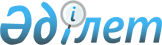 "2019-2021 жылдарға арналған Қордай ауданы ауылдық округтерінің бюджеттері туралы" Қордай аудандық мәслихатының 2018 жылғы 26 желтоқсандағы № 43-2 шешіміне өзгерістер енгізу туралыЖамбыл облысы Қордай аудандық мәслихатының 2019 жылғы 25 қазандағы № 58-2 шешімі. Жамбыл облысының Әділет департаментінде 2019 жылғы 31 қазанда № 4383 болып тіркелді
      Қазақстан Республикасының 2008 жылғы 4 желтоқсандағы Бюджет кодексінің 9-1, 109-1 баптарына және "Қазақстан Республикасындағы жергілікті мемлекеттік басқару және өзін – өзі басқару туралы" Қазақстан Республикасының 2001 жылғы 23 қаңтардағы Заңының 6 бабына сәйкес, Қордай аудандық мәслихат ШЕШІМ ҚАБЫЛДАДЫ:
      1. "2019-2021 жылдарға арналған Қордай ауданы ауылдық округтерінің бюджеттері туралы" Қордай аудандық мәслихатының 2018 жылғы 26 желтоқсандағы № 43-2 шешіміне (нормативтік құқықтық актілерді мемлекеттік тіркеу Тізілімінде № 4073 болып тіркелген, Қазақстан Республикасы нормативтік құқықтық актілерінің эталондық бақылау банкінде электрондық түрде 2019 жылдың 16 қаңтарында жарияланған) келесі өзгерістер енгізілсін:
      1-1. Ауқатты ауылдық округі 2019 жылға:
      1) тармақшада:
      "50 991" сандары "49 868" сандарымен ауыстырылсын;
      "22 092" сандары "19 028" сандарымен ауыстырылсын;
      "28 749" сандары "30 690" сандарымен ауыстырылсын:
      2) тармақшада:
      "55 596" сандары "54 473" сандарымен ауыстырылсын;
      1-2. Бетқайнар ауылдық округі 2019 жылға:
      1) тармақшада:
      "37 869" сандары "38 448" сандарымен ауыстырылсын;
      "13 085" сандары "13 023" сандарымен ауыстырылсын;
      "24 684" сандары "25 325" сандарымен ауыстырылсын:
      2) тармақшада:
      "40 647" сандары "41 226" сандарымен ауыстырылсын;
      1-3. Жамбыл ауылдық округі 2019 жылға:
      1) тармақшада:
      "41 249" сандары "42 779" сандарымен ауыстырылсын;
      "10 292" сандары "8 785" сандарымен ауыстырылсын;
      "30 857" сандары "33 894" сандарымен ауыстырылсын;
      2) тармақшада:
      "47 449" сандары "48 979" сандарымен ауыстырылсын;
      1-4. Қақпатас ауылдық округі 2019 жылға:
      1) тармақшада:
      "120 740" сандары "120 544" сандарымен ауыстырылсын;
      "68 786" сандары "71 279" сандарымен ауыстырылсын;
      "51 854" сандары "49 165" сандарымен ауыстырылсын;
      2) тармақшада:
      "122 107" сандары "121 911" сандарымен ауыстырылсын;
      1-5. Қаракемер ауылдық округі 2019 жылға:
      1) тармақшада:
      "71 370" сандары "71 242" сандарымен ауыстырылсын;
      "10 178" сандары "9 978" сандарымен ауыстырылсын;
      "61 092" сандары "61 164" сандарымен ауыстырылсын;
      2) тармақшада:
      "73 252" сандары "73 124" сандарымен ауыстырылсын;
      1-6. Қарасай ауылдық округі 2019 жылға:
      1) тармақшада:
      "65 587" сандары "61 492" сандарымен ауыстырылсын;
      "6 614" сандары "4 714" сандарымен ауыстырылсын;
      "58 873" сандары "56 678" сандарымен ауыстырылсын;
      2) тармақшада:
      "67 113" сандары "63 018" сандарымен ауыстырылсын;
      1-7. Қарасу ауылдық округі 2019 жылға:
      1) тармақшада:
      "13 855" сандары "12 612" сандарымен ауыстырылсын;
      "57 291" сандары "58 534" сандарымен ауыстырылсын;
      2) тармақшада:
      1-8. Қасық ауылдық округі 2019 жылға:
      1) тармақшада:
      "68 544" сандары "71 620" сандарымен ауыстырылсын;
      "10 708" сандары "9 515" сандарымен ауыстырылсын;
      "57 736" сандары "62 005" сандарымен ауыстырылсын;
      2) тармақшада:
      "71 947" сандары "75 023" сандарымен ауыстырылсын;
      1-9. Кенен ауылдық округі 2019 жылға:
      1) тармақшада:
      "32 490" сандары "33 368" сандарымен ауыстырылсын;
      "26 278" сандары "27 156" сандарымен ауыстырылсын;
      2) тармақшада:
      "33 265" сандары "34 143" сандарымен ауыстырылсын;
      1-10. Қордай ауылдық округі 2019 жылға:
      1) тармақшада:
      "854 430" сандары "856 608" сандарымен ауыстырылсын;
      "263 151" сандары "254 896" сандарымен ауыстырылсын;
      "591 079" сандары "601 512" сандарымен ауыстырылсын;
      2) тармақшада:
      "870 357" сандары "872 535" сандарымен ауыстырылсын;
      1-11. Масаншы ауылдық округі 2019 жылға:
      1) тармақшада:
      "243 864" сандары "244 654" сандарымен ауыстырылсын;
      "48 950" сандары "45 052" сандарымен ауыстырылсын;
      "194 764" сандары "199 452" сандарымен ауыстырылсын;
      2) тармақшада:
      "263 367" сандары "264 157" сандарымен ауыстырылсын;
      1-12. Ноғайбай ауылдық округі 2019 жылға:
      1) тармақшада:
      "62 688" сандары "63 059" сандарымен ауыстырылсын;
      "8 262" сандары "7 126" сандарымен ауыстырылсын;
      "54 376" сандары "55 883" сандарымен ауыстырылсын;
      2) тармақшада:
      "65 559" сандары "65 930" сандарымен ауыстырылсын;
      1-13. Отар ауылдық округі 2019 жылға:
      1) тармақшада:
      "224 803" сандары "224 109" сандарымен ауыстырылсын;
      "24 675" сандары "22 025" сандарымен ауыстырылсын;
      "199 978" сандары "201 934" сандарымен ауыстырылсын;
      2) тармақшада:
      "230 396" сандары "229 702" сандарымен ауыстырылсын;
      1-14. Сарыбулақ ауылдық округі 2019 жылға:
      1) тармақшада:
      "13 035" сандары "12 207" сандарымен ауыстырылсын;
      "129 470" сандары "130 298" сандарымен ауыстырылсын;
      2) тармақшада:
      1-15. Сортөбе ауылдық округі 2019 жылға:
      1) тармақшада:
      "263 675" сандары "266 127" сандарымен ауыстырылсын;
      "56 777" сандары "55 908" сандарымен ауыстырылсын;
      "206 748" сандары "210 069" сандарымен ауыстырылсын;
      2) тармақшада:
      "281 022" сандары "283 474" сандарымен ауыстырылсын;
      1-16. Степной ауылдық округі 2019 жылға:
      1) тармақшада:
      "40 899" сандары "41 122" сандарымен ауыстырылсын;
      "10 125" сандары "9 663" сандарымен ауыстырылсын;
      "30 674" сандары "31 359" сандарымен ауыстырылсын;
      2) тармақшада:
      "42 952" сандары "43 175" сандарымен ауыстырылсын:
      Аталған шешімнің 1 қосымшасы осы шешімнің 1 қосымшасына сәйкес жаңа редакцияда мазмұндалсын.
      2. Осы шешімнің орындалуын бақылау Қордай аудандық мәслихатының экономика, қаржы, бюджет, жергілікті өзін-өзі басқару, индустриялық-инновациялық дамыту, аймақты, көлік пен байланысты, орта және шағын бизнесті дамыту мәселелері жөніндегі тұрақты комиссиясына жүктелсін.
      3. Осы шешім әділет органдарында мемлекеттік тіркеуден өткен күннен бастап күшіне енеді және 2019 жылдың 1 қаңтарынан қолданысқа енгізіледі. 2019 жылға арналған Қордай ауданының ауылдық округтерінің бюджеті
      Кестенің жалғасы
      Кестенің жалғасы
					© 2012. Қазақстан Республикасы Әділет министрлігінің «Қазақстан Республикасының Заңнама және құқықтық ақпарат институты» ШЖҚ РМК
				
      Аудандық мәслихат сессиясының төрағасы

С. Сидоренко

      Аудандық мәслихат хатшысы

Р. Нұрсипатов
Қордай аудандық мәслихатының
2019 жылғы 25 қазандағы
№ 58-2 шешіміне 1-қосымшаҚордай аудандық мәслихатының
2018 жылғы 26 желтоқсандағы
№ 43-2 шешіміне 1-қосымша
Санаты
Санаты
Санаты
Санаты
2019 жыл сомасы, мың теңге
Ауқатты ауылдық округі
Бетқайнар ауылдық округі
Жамбыл ауылдық округі
Қақпатас ауылдық округі
Қаракемер ауылдық округі
Қарасай ауылдық округі
Қарасу ауылдық округі
Сыныбы
Сыныбы
Сыныбы
2019 жыл сомасы, мың теңге
Ауқатты ауылдық округі
Бетқайнар ауылдық округі
Жамбыл ауылдық округі
Қақпатас ауылдық округі
Қаракемер ауылдық округі
Қарасай ауылдық округі
Қарасу ауылдық округі
Ішкі сыныбы
Ішкі сыныбы
2019 жыл сомасы, мың теңге
Ауқатты ауылдық округі
Бетқайнар ауылдық округі
Жамбыл ауылдық округі
Қақпатас ауылдық округі
Қаракемер ауылдық округі
Қарасай ауылдық округі
Қарасу ауылдық округі
Атауы
I. Кірістер
2 398 891
49 868
38 448
42 779
120 544
71 242
61 492
71 246
1
Салықтық түсімдер
561 973
19 028
13 023
8 785
71 279
9 978
4 714
12 612
01
Табыс салығы
211 715
1 594
2 489
1 971
66 985
1 254
1 009
2 400
2
Жеке табыс салығы
211 715
1 594
2 489
1 971
66 985
1 254
1 009
2 400
04
Меншiкке салынатын салықтар
350 258
17 434
10 534
6 814
4 294
8 724
3 705
10 212
1
Мүлiкке салынатын салықтар
7 028
249
417
136
141
184
177
346
3
Жер салығы
13 179
750
815
483
312
347
326
750
4
Көлiк құралдарына салынатын салық
330 051
16 435
9 302
6 195
3 841
8 193
3 202
9 116
2
Салықтық емес түсімдер
1 800
150
100
100
100
100
100
100
04
Мемлекеттік бюджеттен қаржыландырылатын, сондай-ақ Қазақстан Республикасы Ұлттық Банкінің бюджетінен (шығыстар сметасынан) қамтылатын және қаржыландырылатын мемлекеттік мекемелер салатын айыппұлдар, өсімпұлдар, санкциялар, өндіріп алулар
1 800
150
100
100
100
100
100
100
1
Мұнай секторы ұйымдарынан түсетін түсімдерді қоспағанда, мемлекеттік бюджеттен қаржыландырылатын, сондай-ақ Қазақстан Республикасы Ұлттық Банкінің бюджетінен (шығыстар сметасынан) қамтылатын және қаржыландырылатын мемлекеттік мекемелер салатын айыппұлдар, өсімпұлдар, санкциялар, өндіріп алулар
1 800
150
100
100
100
100
100
100
4
Трансферттердің түсімдері
1 835 118
30 690
25 325
33 894
49 165
61 164
56 678
58 534
02
Мемлекеттiк басқарудың жоғары тұрған органдарынан түсетiн трансферттер
1 835 118
30 690
25 325
33 894
49 165
61 164
56 678
58 534
3
Аудандардың (облыстық маңызы бар қаланың) бюджетінен трансферттер
1 835 118
30 690
25 325
33 894
49 165
61 164
56 678
58 534
Қасық ауылдық округі
Кенен ауылдық округі
Қордай ауылдық округі
Масаншы ауылдық округі
Ноғайбай ауылдық округі
Отар ауылдық округі
Сарыбулақ ауылдық округі
Сортөбе ауылдық округі
Степной ауылдық округі
9 515
6 162
254 896
45 052
7 126
22 025
12 207
55 908
9 663
2 872
1 426
103 903
5 601
1 886
6 563
3 329
6 001
2 432
2 872
1 426
103 903
5 601
1 886
6 563
3 329
6 001
2 432
6 643
4 736
150 993
39 451
5 240
15 462
8 878
49 907
7 231
257
111
2 512
732
143
360
294
750
219
335
391
3 800
1 490
261
934
510
1 363
312
6 051
4 234
144 681
37 229
4 836
14 168
8 074
47 794
6 700
100
50
200
150
50
150
100
150
100
100
50
200
150
50
150
100
150
100
100
50
200
150
50
150
100
150
100
62 005
27 156
601 512
199 452
55 883
201 934
130 298
210 069
31 359
62 005
27 156
601 512
199 452
55 883
201 934
130 298
210 069
31 359
62 005
27 156
601 512
199 452
55 883
201 934
130 298
210 069
31 359
Функционалдық топ
Функционалдық топ
Функционалдық топ
Функционалдық топ
2019 жыл сома, мың. теңге
Ауқатты ауылдық округі
Бетқайнар ауылдық округі
Жамбыл ауылдық округі
Қақпатас ауылдық округі
Қаракемер ауылдық округі
Қарасай ауылдық округі
Қарасу ауылдық округі
Кіші функция
Кіші функция
Кіші функция
2019 жыл сома, мың. теңге
Ауқатты ауылдық округі
Бетқайнар ауылдық округі
Жамбыл ауылдық округі
Қақпатас ауылдық округі
Қаракемер ауылдық округі
Қарасай ауылдық округі
Қарасу ауылдық округі
Бюджеттік бағдарламалардың әкімшілері
Бюджеттік бағдарламалардың әкімшілері
Бюджеттік бағдарламалардың әкімшілері
2019 жыл сома, мың. теңге
Ауқатты ауылдық округі
Бетқайнар ауылдық округі
Жамбыл ауылдық округі
Қақпатас ауылдық округі
Қаракемер ауылдық округі
Қарасай ауылдық округі
Қарасу ауылдық округі
Бағдарлама
Бағдарлама
2019 жыл сома, мың. теңге
Ауқатты ауылдық округі
Бетқайнар ауылдық округі
Жамбыл ауылдық округі
Қақпатас ауылдық округі
Қаракемер ауылдық округі
Қарасай ауылдық округі
Қарасу ауылдық округі
Атауы
2. Шығыстар
2 491 768
54 473
41 226
48 979
121 911
73 124
63 018
74 858
01
Жалпы сипаттағы мемлекеттiк қызметтер
435906
25 073
22 108
29 063
30 023
21 501
26 602
22 894
124
Аудандық маңызы бар қала, ауыл, кент, ауылдық округ әкімінің аппараты
435906
25 073
22 108
29 063
30 023
21 501
26 602
22 894
001
Аудандық маңызы бар қала, ауыл, кент, ауылдық округ әкімінің қызметін қамтамасыз ету жөніндегі қызметтер
409030
23 763
20 927
28 289
19 431
21 057
26 197
22 528
022
Мемлекеттік органның күрделі шығыстары
26 876
1 310
1 181
774
10 592
444
405
366
04
Бiлiм беру
1 132 119
1 994
0
0
31 697
35 319
25 700
29 309
124
Аудандық маңызы бар қала, ауыл, кент, ауылдық округ әкімінің аппараты
1 132 119
1 994
0
0
31 697
35 319
25 700
29 309
004
Мектепке дейінгі тәрбиелеу және оқыту және мектепке дейінгі тәрбиелеу және оқыту ұйымдарында медициналық қызмет көрсетуді ұйымдастыру
1 125 657
0
0
0
29 900
35 319
25 700
29 309
005
Ауылдық жерлерде оқушыларды жақын жердегі мектепке дейін тегін алып баруды және одан алып қайтуды ұйымдастыру
6 462
1 994
0
0
1 797
0
0
0
07
Тұрғын үй-коммуналдық шаруашылық
371 834
8 663
7 514
8 983
9 947
6 881
4 149
13 028
124
Аудандық маңызы бар қала, ауыл, кент, ауылдық округ әкімінің аппараты
371 834
8 663
7 514
8 983
9 947
6 881
4 149
13 028
008
Елді мекендердегі көшелерді жарықтандыру
149 040
3 766
3 089
6 272
7 134
3 496
1 090
4 042
009
Елді мекендердің санитариясын қамтамасыз ету
4 369
101
94
109
87
97
87
100
010
Жерлеу орындарын ұстау және туыстары жоқ адамдарды жерлеу
12 254
0
0
0
0
0
0
0
011
Елді мекендерді абаттандыру мен көгалдандыру
206 171
4 796
4 331
2 602
2 726
3 288
2 972
8 886
12
Көлiк және коммуникация
438 844
10 743
6 858
6 205
47 973
5 851
2 067
4 427
124
Аудандық маңызы бар қала, ауыл, кент, ауылдық округ әкімінің аппараты
438 844
10 743
6 858
6 205
47 973
5 851
2 067
4 427
013
Аудандық маңызы бар қалаларда, ауылдарда, кенттерде, ауылдық округтерде автомобиль жолдарының жұмыс істеуін қамтамасыз ету
73 660
10 743
6 858
205
248
2 610
2 067
827
045
Аудандық маңызы бар қалаларда, ауылдарда, кенттерде, ауылдық округтерде автомобиль жолдарын күрделі және орташа жөндеу
365 184
0
0
6 000
47 725
3 241
0
3 600
13
Басқалар
113 065
8 000
4 746
4 728
2 271
3 572
4 500
5 200
124
Аудандық маңызы бар қала, ауыл, кент, ауылдық округ әкімінің аппараты
113 065
8 000
4 746
4 728
2 271
3 572
4 500
5 200
040
Өңірлерді дамытудың 2020 жылға дейінгі бағдарламасы шеңберінде өңірлерді экономикалық дамытуға жәрдемдесу бойынша шараларды іске асыру
113 065
8 000
4 746
4 728
2 271
3 572
4 500
5 200
3. Таза бюджеттік кредит беру
0
0
0
0
0
0
0
0
4. Қаржы активтерімен жасалатын операциялар бойынша сальдо
0
0
0
0
0
0
0
0
Мемлекеттің қаржы активтерін сатудан түсетін түсімдер
0
0
0
0
0
0
0
0
5. Бюджет тапшылығы (профициті)
-92877
-4605
-2778
-6200
-1367
-1882
-1526
-3612
6. Бюджет тапшылығын қаржыландыру (профицитін пайдалану)
92 877
4 605
2 778
6 200
1 367
1 882
1 526
3 612
Бюджет қаражатының бос қалдықтары
92 877
4 605
2 778
6 200
1 367
1 882
1 526
3 612
Қасық ауылдық округі
Кенен ауылдық округі
Қордай ауылдық округі
Масаншы ауылдық округі
Ноғайбай ауылдық округі
Отар ауылдық округі
Сарыбулақ ауылдық округі
Сортөбе ауылдық округі
Степной ауылдық округі
75 023
34 143
872 535
264 157
65 930
229 702
146 040
283 474
43 175
25 693
24 385
49665
27 090
17 528
31 245
24 480
32 670
25 886
25 693
24 385
49665
27 090
17 528
31 245
24 480
32 670
25 886
25 049
23 821
46840
26 724
17 162
25914
24 014
32 164
25 150
644
564
2 825
366
366
5331
466
506
736
36 984
0
364 938
160 491
34 400
155 575
93 981
161 731
0
36 984
0
364 938
160 491
34 400
155 575
93 981
161 731
0
35 794
0
364 938
160 491
34 400
154 094
93 981
161 731
0
1 190
0
0
0
0
1 481
0
0
0
6 171
5 790
212 819
11 560
5 812
18 826
16 242
26 737
8 712
6 171
5 790
212 819
11 560
5 812
18 826
16 242
26 737
8 712
2 188
3 674
65 990
4 051
2 454
13 852
6 862
15 000
6 080
100
80
2 976
102
80
86
90
100
80
0
0
12 254
0
0
0
0
0
0
3 883
2 036
131 599
7 407
3 278
4 888
9 290
11 637
2 552
3 393
1 468
209 897
55 664
6 047
15 056
6 633
52 985
3 577
3 393
1 468
209 897
55 664
6 047
15 056
6 633
52 985
3 577
3 393
1 468
17 507
3 675
6 047
4 677
3 793
5 965
3 577
0
0
192 390
51 989
0
10 379
2 840
47 020
0
2 782
2 500
35 216
9 352
2 143
9 000
4 704
9 351
5 000
2 782
2 500
35 216
9 352
2 143
9 000
4 704
9 351
5 000
2 782
2 500
35 216
9 352
2 143
9 000
4 704
9 351
5 000
0
0
0
0
0
0
0
0
0
0
0
0
0
0
0
0
0
0
0
0
0
0
0
0
0
0
0
-3403
-775
-15927
-19503
-2871
-5593
-3435
-17347
-2053
3 403
775
15 927
19 503
2 871
5 593
3 435
17 347
2 053
3 403
775
15 927
19 503
2 871
5 593
3 435
17 347
2 053